                                           ROTARY AUSTRALIA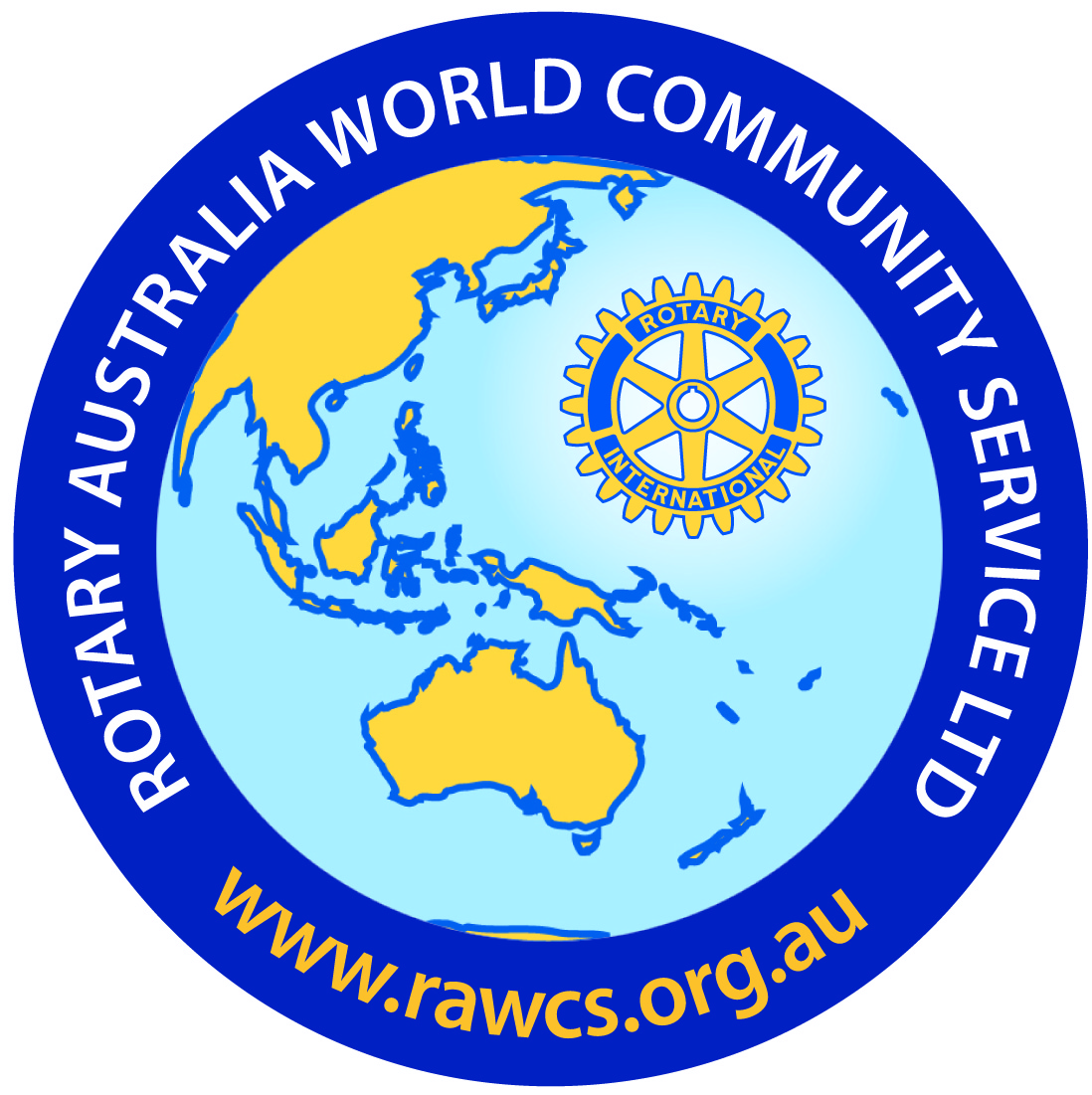 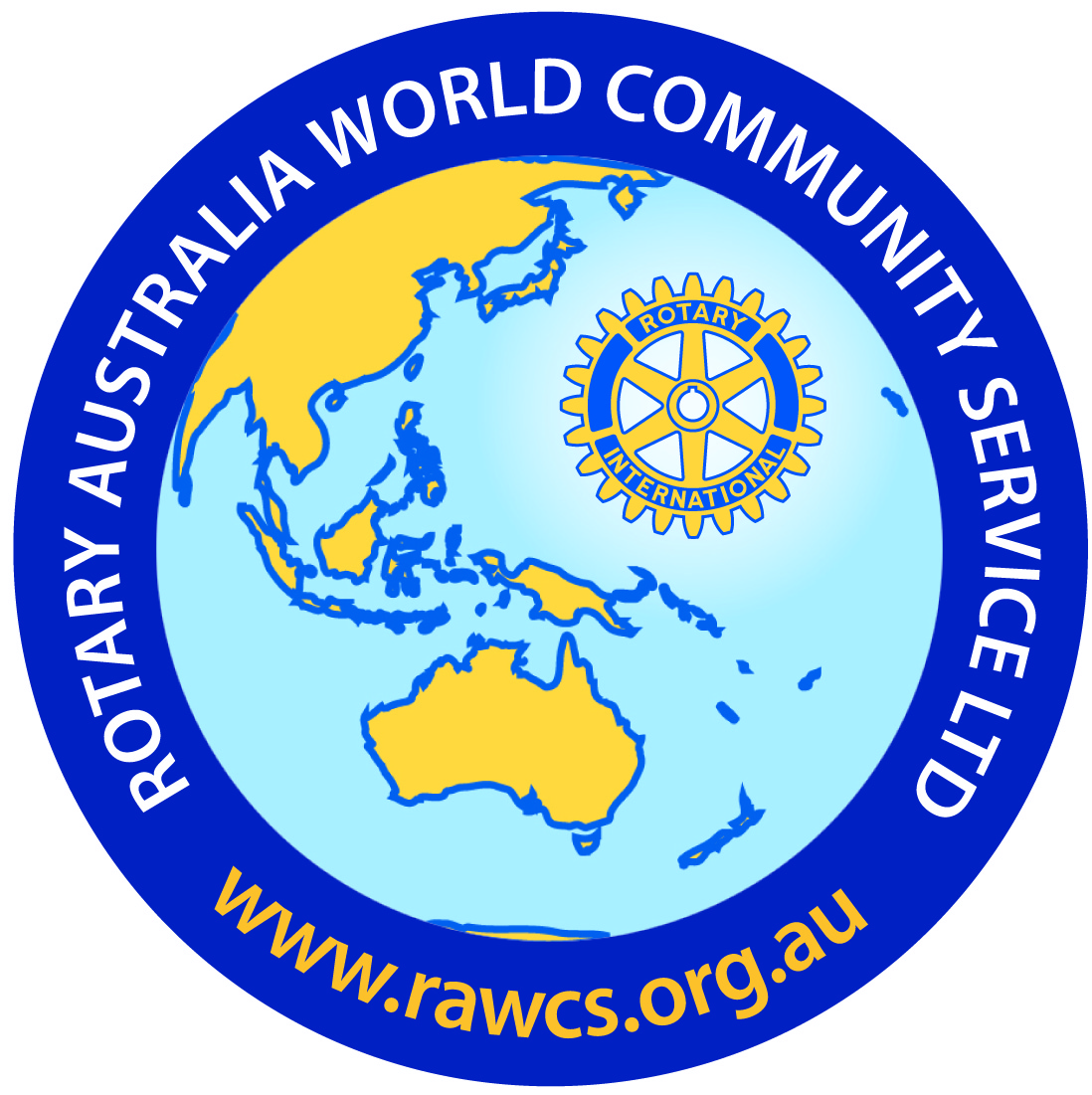                              WORLD COMMUNITY SERVICE LTD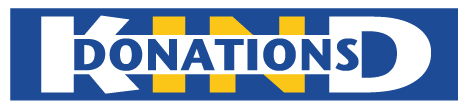 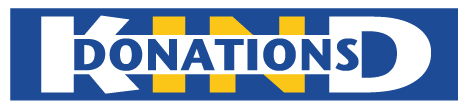                     Rotary Donations In Kind                      Rear Shed 40, 400 Somerville Road West Footscray VIC 3012Exceed your Clubs International Project expectations with support from Donations In KindThe Donations In Kind Store exists to help your Club with your project, to help you help others. There is a lot of support available that will make running your project easier and allow you to do a lot more.The main elements in Club Projects are Technical Expertise, Funds, Labour and Material, and assistance is available for all of them.How can we help you?    Tax rebates  will encourage more people to donate and to give moreDonations In Kind has vast resources and each year locally quality goods worth $1+ million are available for your projects, for free. If your Club is looking for assistance the Potential Project system will promote your causeDIK has extensive knowledge of the material required in many countries and for many of the project types your Club is likely to get involved in.If your Club is sending a container we can provide technical expertise and labour to help with the packing. If your Club is looking for a project to adopt, there is something available that will suit your Clubs budget and interests.  With an average of $15.00 of goods shipped for every $1.00 invested in freight, it does not cost a lot to make a major difference.If your Club has not visited the Store lately there have been many significant changes that now allow us to ship goods worth $5 million annually and it would be our pleasure to be your host. Bring your Partners and Potential Members. Several Clubs are now featuring a visit to the Store as part of their Membership Program because of the “Wow” factor.     There are many people waiting for your call who are ready to help you with your project.  For more information, contact Bob Glindemann bob.glindemann@bigpond.com  0418 102702, or the Store.Good luck in your year. The DIK Club Project Support Team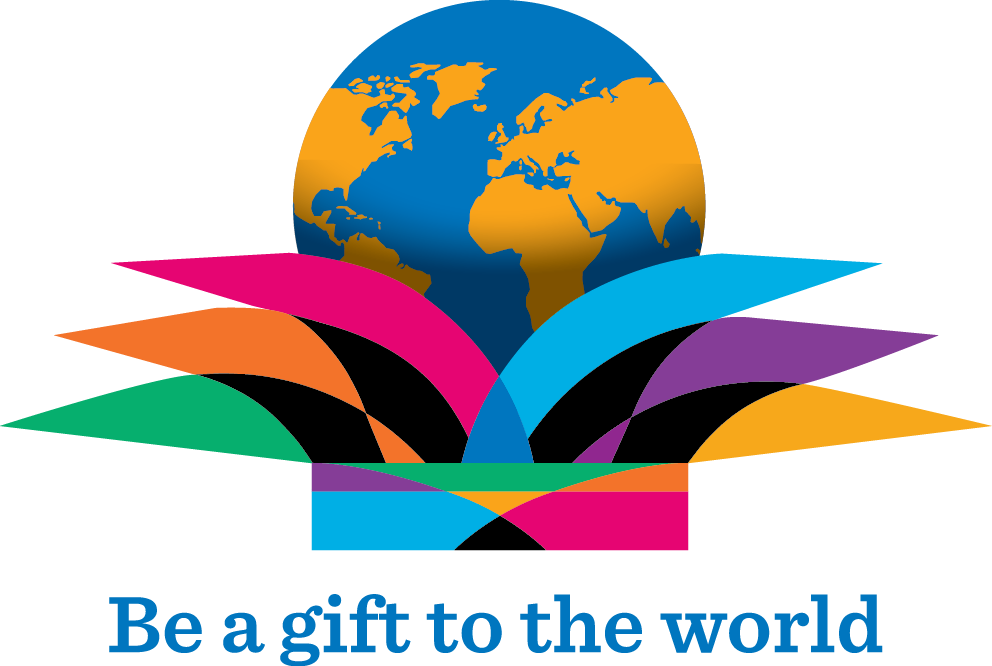 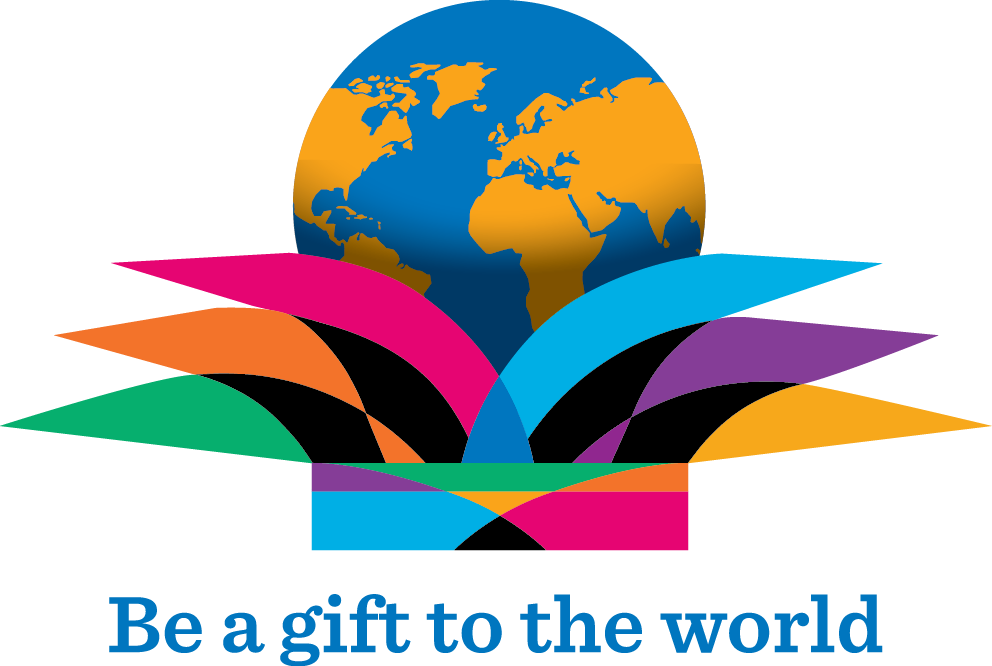 Postal Address: PO Box 4139 West Footscray VIC 3012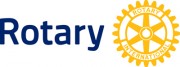 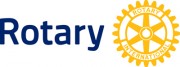 Telephone: 0428 550 574Email: dik.vic.rotary@gmail.comWebsite www.rotarydik.org